113年國中教育會考考試日程表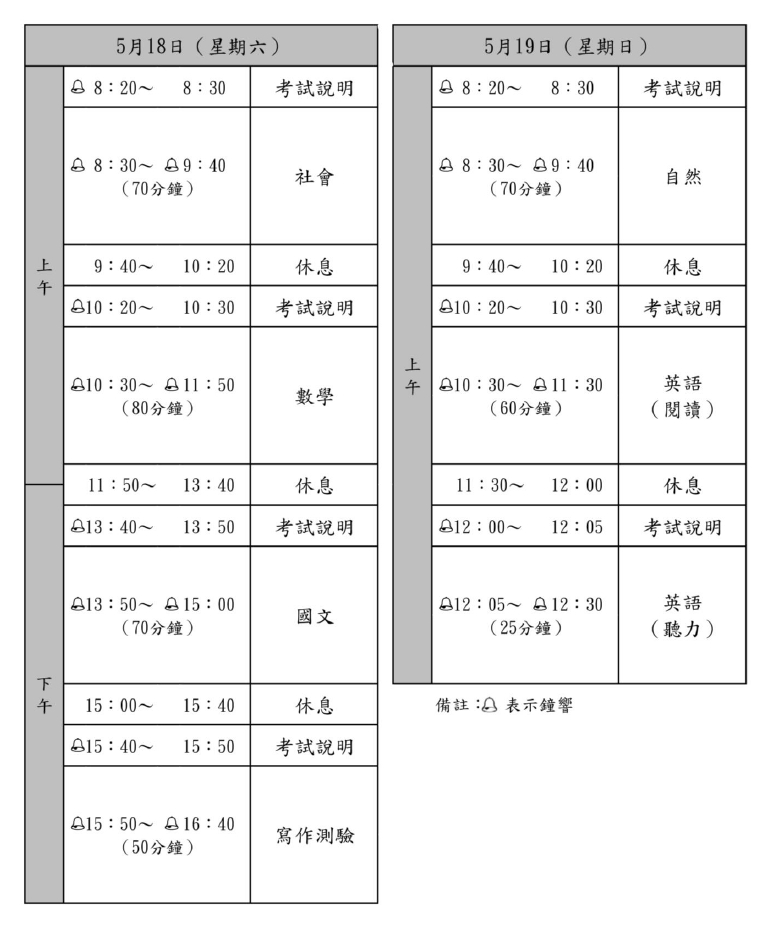 